SPECIÁLNÍ  VÝSTAVA
KRAJSKÁ  KLUBOVÁ  VÝSTAVA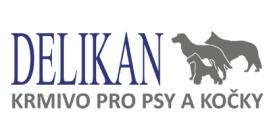 KLUB  CHOVATELŮ TERIÉRŮ, Z.S.KLUBOVÁ  VÝSTAVA (AIREDALE TERRIER KLUB, Z.S.)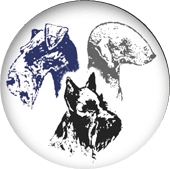 neděle 26. července 2020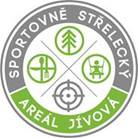 Sportovně střelecký areál Jívová (okr. Olomouc)  Pro výstavu platí výstavní řád ČMKUOcenění z výstavy platí pro zařazení do chovu!Výstavy se mohou zúčastnit plemena:airedale terrier**, anglický toy teriér, australský silky teriér, australský teriér, bedlington teriér, *border teriér, cairn teriér, český teriér, dandie dinmont teriér, glen of imaal teriér***, irský soft coated wheaten teriér, irský teriér, *jack russell  teriér, japonský teriér, kerry blue teriér, lakeland teriér, manchester teriér, norfolk teriér, norwich teriér, *parson russell teriér, patterdale teriér, sealyham  teriér, skotský teriér, skye teriér, toy foxteriér, welsh teriér, west highland white teriér.
*plemena BRT, JRT a PRT budou posouzena v rámci Krajské klubové výstavy** plemena Airedale teriér a Glen of imaal teriér budou posouzena na Klubové výstavě (bez udělení titulu „Klubový vítěz“)Rozhodčí  pro  speciální  výstavu:Gabriela Štursová /CZ/ - australský silky teriér, australský teriér, český teriér, glen of imaal teriér, irský teriér, japonský teriér, kerry blue teriér, norfolk teriér, norwich teriér, patterdale teriér, sealyham  teriér, skotský teriér, skye teriér, west highland white teriér.Phillip OˇBrien /IR/ - airedale teriér, anglický toy teriér, bedlington teriér, cairn teriér, dandie dinmont teriér, irský soft coated wheaten teriér, lakeland teriér, manchester teriér, welsh teriér.Bc. Vladimíra Tichá /CZ/ – Hlavní rozhodčí, toy foxteriér, štěňata a dorost všech plemen přihlášených na speciální i krajskou výstavu.Rozhodčí  pro  krajskou  klubovou  výstavu:MVDr. Klára Eihacker /CZ/ – border teriér, jack russell teriér, parson russell teriér Měření kohoutkové výšky a počítání zubů – od 11:00 hod.Změna rozhodčích vyhrazena!Uzávěrky přihlášek – POZOR- rozdílné platby pro Speciální výstavu a Krajskou klubovou výstavuuzávěrka	do 21. 6. 2020uzávěrka	do 6. 7. 2020 (těsně před uzávěrkou jen přes www.dogoffice.cz)Program8:00 	– 	9:00		přejímka psů9:15	 – 	9:30		zahájení výstavy9:30	 – 	14,30		posuzování ve výstavních kruzích12,00 	– 	14,00 		Mladý vystavovatel – předkoloPo skončení posuzování		soutěžePřihlášky zasílejte poštou:Sponzoři, organizace, výstavní areál:Přihlášky zasílejte také online:Jako variabilní symbol platby uvádějte svoje telefonní číslo!Propozice, přihlášku, nejaktuálnější informace o výstavě najdete na internetových stránkách výstavy:Tituly:Speciální výstava: CAC, R-CAC, CCJ, CC, CCV, VÍTĚZ SPECIÁLNÍ VÝSTAVY MLADÝCH, VÍTĚZ SPECIÁLNÍ VÝSTAVY, VÍTĚZ SPECIÁLNÍ VÝSTAVY VETERÁNŮ, BOB, BOJ, BOV, BOS Krajská klubová výstava: Vítěz třídy, Krajský vítěz, CCJ, CC, CCV.** soutěže společné pro obě výstavyTřídy:Třídy: Rozdělení do tříd podle výstavního řádu ČMKU (jsou uvedeny na přihlášce). Pro zařazení do třídy pracovní je nutno k přihlášce připojit fotokopii certifikátu opravňujícího k zařazení do této třídy (certifikát pro psy loveckých plemen vydává ČMKJ, Lešanská 1176/2, 141 00 Praha 4). Pro zařazení do třídy vítězů nebo čestné je nutno k přihlášce připojit fotokopii dokladu opravňujícího k zařazení do této třídy (mezinárodní a národní šampión, národní vítěz, klubový vítěz, vítěz speciální výstavy, evropský vítěz, světový vítěz). Tituly musí být získány v konkurenci dospělých. Pro zařazení do třídy je rozhodující věk psa v den konání výstavy, ostatní podmínky musí být splněny v den podání přihlášky. Pro každého psa je nutno vyplnit samostatnou přihlášku. Ke každé přihlášce přiložte fotokopii celého průkazu původu – platí pro všechny jedince přihlášené na výstavu. Bez oboustranné fotokopie průkazu původu nebude přihláška přijata. Vystavovaní jedinci mohou být přihlašováni pouze do jedné z uvedených třídVeterinární podmínky: Psi musí být doprovázeni platným očkovacím průkazem nebo pasem obsahujícím záznam, že pes má platné očkování proti vzteklině. Psi z členských zemí EU a třetích zemí musí splňovat podmínky dané nařízením Evropského parlamentu a Rady 998/2003 ze dne 26. 5. 2003. Psi musí být klinicky zdraví. Protesty:
Protest proti rozhodnutí rozhodčího (ocenění, zadání pořadí a titulů) není přípustný. Protestovat lze pouze z formálních důvodů (porušení výstavních předpisů a propozic). Protest musí být podán písemně, pouze v průběhu výstavy, současně se složením jistiny ve výši 1200 Kč. Nebude-li protest uznán, jistina propadá ve prospěch pořadateleVÝSTAVNÍ  POPLATKY – SPECIÁLNÍ  VÝSTAVAVe výstavním poplatku je započteno vstupné pro jednu osobu. Poplatek uhraďte složenkou nebo bankovním převodem na č. účtu 670100-2205874472/6210. Jako variabilní symbol uvádějte číslo Vašeho mobilního telefonu. Doklad o provedené platbě přiložte k přihlášce.Bez dokladu o zaplacení výstavního poplatku nebude přihláška přijata. Neúčast na výstavě z jakýchkoliv příčin není důvodem k vrácení poplatků. Za prvního psa nelze považovat jedince z třídy dorostu, štěňat, veteránů nebo třídy čestné. VÝSTAVNÍ  POPLATKY – KRAJSKÁ  KLUBOVÁ  VÝSTAVA
Ve výstavním poplatku je započteno vstupné pro jednu osobu. Poplatek uhraďte složenkou nebo bankovním převodem na č. účtu 670100-2205874472/6210. Jako variabilní symbol uvádějte číslo Vašeho mobilního telefonu. Doklad o provedené platbě přiložte k přihlášce.Bez dokladu o zaplacení výstavního poplatku nebude přihláška přijata. Neúčast na výstavě z jakýchkoliv příčin není důvodem k vrácení poplatků. Za prvního psa nelze považovat jedince z třídy dorostu, štěňat, veteránů nebo třídy čestné. VÝSTAVNÍ  POPLATKY – ZAHRANIČNÍ  VYSTAVOVATELÉBankovní poplatky ze zahraničí:IBAN: 	CZ6162106701002205874472        BIC:	 BREXCZPPXXXVariabilní číslo: číslo Vašeho mobilního telefonuBankovní poplatky platí příkazce!Všeobecná ustanovení: Pořadatel a výstavní výbor neručí za případná onemocnění psů, za úhyn nebo ztrátu psa a neručí za škody způsobené psem v průběhu výstavy. Za škody způsobené psem ručí vystavovatel. Z účasti na výstavě jsou vyloučeni psi, kteří nejsou u vedeni v katalogu (pokud není vina na straně pořadatele výstavy), psi nemocní, podezřelí z nemoci, po úraze, feny v druhé polovině březosti, feny kojící a háravé feny, psi v majetku osob, kterým bylo odňato právo vystavovat, psi nebezpeční – kousaví a agresivní vůči lidem a psům. Přijetí psa na výstavu bude písemně nebo e-mailem potvrzeno vstupním listem. Prodej štěňat je na výstavě zakázán. Za nesprávně vyplněnou přihlášku nebere pořadatel odpovědnost. Vystavovatel (majitel) souhlasí se zveřejněním své adresy v katalogu, pokud na přihlášce neuvede jinak.  Doklady nutné k účasti na výstavě: Průkaz původu psa, očkovací průkaz nebo pet pas, vstupní list. Speciální výstava KCHT, z.s., Klubová výstava 
(bez titulu KV) KCHT, z.s. a ATK, z.s.Krajská klubová výstava KCHT, z.s. 

neděle 26. července 2020 Jívová (okr. Olomouc)  PŘIHLÁŠKA Prohlašuji, že jsou mi známa ustanovení propozic a výstavního řádu ČMKU a že se jim podrobuji. Zároveň souhlasím se zveřejněním svého jména a adresy v katalogu výstavy. Beru tímto na vědomí, že KCHT, z.s. IČ: 45769745 v souladu s příslušnými právními předpisy zpracovává tyto mé osobní údaje: - jméno a příjmení, adresu bydliště,
 e-mail, telefonní číslo. Výše uvedené osobní údaje jsou zpracovávány za účelem přihlášení mých psů na výstavu. Zpracování údajů probíhá v souladu se zákonem na ochranu osobních údajů. Přístup k výše uvedeným údajům má organizátor akce. Organizátor akce KCHT, z.s. uveřejní mé jméno, příjmení a jméno, chovatelskou stanici, zápisové číslo, rodiče mých psů v tištěném (elektronickém) katalogu příslušné akce a je oprávněn zveřejnit výsledkový katalog s výše uvedenými údaji o mých psech na svém webu a ve zpravodaji KCHT, z.s..Ing. Vladimír Hutěčka, K Tuskulu 289, 763 17 Lukov u Zlínatel: 777-699 226; e-mail: hutecka@seznam.czDalibor Smékal; tel: 605-910 802; ben.kop@centrum.czwww.dogoffice.czhttp://specialni-vystava-terieru.webnode.czSoutěže (Krajská klubová výstava):Soutěže (Speciální výstava, Klubová výstava):Dítě a pes**Dítě a pes**Mladý vystavovatel kategorie 9-13 let**Mladý vystavovatel kategorie 9-13 let**Mladý vystavovatel kategorie 13-17 let**Mladý vystavovatel kategorie 13-17 let**Nejlepší štěně Krajské klubové výstavyNejlepší štěně Speciální výstavyNejlepší dorostenec Krajské klubové výstavy Nejlepší dorostenec Speciální výstavy Nejlepší veterán Krajské klubové výstavy Nejlepší mladý pes Speciální výstavy Nejlepší chovatelská skupina Krajské klubové výstavyNejlepší mladá fena Speciální výstavyNejlepší pár psů Krajské klubové výstavyNejlepší mladý jedinec Speciální výstavy Nejlepší jedinec z tříd čestných Krajské klubové výstavyNejlepší veterán Speciální výstavy Nejlepší mladý jedinec Krajské klubové výstavyNejlepší chovatelská Speciální skupina výstavyNejlepší jedinec Krajské klubové výstavy Nejlepší pár psů Speciální výstavyNejlepší jedinec z tříd čestných Speciální výstavyNejlepší nízkonohý teriér Speciální výstavy Nejlepší vysokonohý teriér Speciální výstavy Nejlepší jedinec Speciální výstavy 1. uzávěrka21.6.20202. uzávěrka6.7.2020Výstavní poplatky vystavovatelé z ČR (Kč)Výstavní poplatky vystavovatelé z ČR (Kč)Výstavní poplatky vystavovatelé z ČR (Kč)za 1. psa (včetně katalogu)600700za 2. psa (bez katalogu)500600dorost, veterán (každý vystavovatel)100200třída čestná (každý vystavovatel)150200chovatelská skupina, soutěž párů100150Mladý vystavovatel; Dítě a peszdarmazdarmatřída štěňat1001501. uzávěrka21.6.20202. uzávěrka6.7.2020Výstavní poplatky vystavovatelé z ČR (Kč)Výstavní poplatky vystavovatelé z ČR (Kč)Výstavní poplatky vystavovatelé z ČR (Kč)za 1. psa (včetně katalogu)500600za 2. psa (bez katalogu)400500dorost, veterán (každý vystavovatel)100200třída čestná (každý vystavovatel)150200chovatelská skupina, soutěž párů100150Mladý vystavovatel; Dítě a peszdarmazdarmatřída štěňat1001501. uzávěrka21.6.20202. uzávěrka6.7.20202. uzávěrka6.7.2020Zahraniční vystavovatelé (EUR) – SPECIÁLNÍ  A  KRAJSKÁ  KLUBOVÁ  VÝSTAVAZahraniční vystavovatelé (EUR) – SPECIÁLNÍ  A  KRAJSKÁ  KLUBOVÁ  VÝSTAVAZahraniční vystavovatelé (EUR) – SPECIÁLNÍ  A  KRAJSKÁ  KLUBOVÁ  VÝSTAVAza 1. psa (včetně katalogu)2527za 2. psa (bez katalogu)2025dorost, veterán (každý vystavovatel)510třída čestná (každý vystavovatel)510chovatelská skupina, soutěž párů55Mladý vystavovatel; Dítě a peszdarmazdarmatřída štěňat551. uzávěrka: 21.6.2020 2. uzávěrka: 6.7.2020Plemeno:Plemeno:Barva:Barva:pesfenaTřída :Třída :štěňatštěňat4 až 6 měsíců4 až 6 měsíců4 až 6 měsíců4 až 6 měsícůvítězůod 15 měs. - kopie titulu !od 15 měs. - kopie titulu !od 15 měs. - kopie titulu !od 15 měs. - kopie titulu !od 15 měs. - kopie titulu !od 15 měs. - kopie titulu !od 15 měs. - kopie titulu !od 15 měs. - kopie titulu !dorostudorostu6 až 9 měsíců6 až 9 měsíců6 až 9 měsíců6 až 9 měsícůpracovníod 15 měs. – kopie certifikátu !od 15 měs. – kopie certifikátu !od 15 měs. – kopie certifikátu !od 15 měs. – kopie certifikátu !od 15 měs. – kopie certifikátu !od 15 měs. – kopie certifikátu !od 15 měs. – kopie certifikátu !od 15 měs. – kopie certifikátu !mladýchmladých9 až 18 měsíců9 až 18 měsíců9 až 18 měsíců9 až 18 měsícůveteránůod 8 letod 8 letod 8 letod 8 letod 8 letod 8 letod 8 letod 8 letmezitřídamezitřída15 až 24 měsíců15 až 24 měsíců15 až 24 měsíců15 až 24 měsícůčestnáčestnáod 15 měs. - kopie titulu !od 15 měs. - kopie titulu !od 15 měs. - kopie titulu !od 15 měs. - kopie titulu !od 15 měs. - kopie titulu !od 15 měs. - kopie titulu !od 15 měs. - kopie titulu !otevřenáotevřenáod 15 měsícůod 15 měsícůod 15 měsícůod 15 měsícůVhodné zakřížkujte. Rozhodující pro zařazení do třídy je věk psa v den konání výstavy.Vhodné zakřížkujte. Rozhodující pro zařazení do třídy je věk psa v den konání výstavy.Vhodné zakřížkujte. Rozhodující pro zařazení do třídy je věk psa v den konání výstavy.Vhodné zakřížkujte. Rozhodující pro zařazení do třídy je věk psa v den konání výstavy.Vhodné zakřížkujte. Rozhodující pro zařazení do třídy je věk psa v den konání výstavy.Vhodné zakřížkujte. Rozhodující pro zařazení do třídy je věk psa v den konání výstavy.Vhodné zakřížkujte. Rozhodující pro zařazení do třídy je věk psa v den konání výstavy.Vhodné zakřížkujte. Rozhodující pro zařazení do třídy je věk psa v den konání výstavy.Vhodné zakřížkujte. Rozhodující pro zařazení do třídy je věk psa v den konání výstavy.Vhodné zakřížkujte. Rozhodující pro zařazení do třídy je věk psa v den konání výstavy.Vhodné zakřížkujte. Rozhodující pro zařazení do třídy je věk psa v den konání výstavy.Vhodné zakřížkujte. Rozhodující pro zařazení do třídy je věk psa v den konání výstavy.Vhodné zakřížkujte. Rozhodující pro zařazení do třídy je věk psa v den konání výstavy.Vhodné zakřížkujte. Rozhodující pro zařazení do třídy je věk psa v den konání výstavy.Vhodné zakřížkujte. Rozhodující pro zařazení do třídy je věk psa v den konání výstavy.Vhodné zakřížkujte. Rozhodující pro zařazení do třídy je věk psa v den konání výstavy.Vhodné zakřížkujte. Rozhodující pro zařazení do třídy je věk psa v den konání výstavy.Vhodné zakřížkujte. Rozhodující pro zařazení do třídy je věk psa v den konání výstavy.Vhodné zakřížkujte. Rozhodující pro zařazení do třídy je věk psa v den konání výstavy.Jméno psa a chov. stanice :Jméno psa a chov. stanice :Jméno psa a chov. stanice :Jméno psa a chov. stanice :Jméno psa a chov. stanice :Datum narození :Datum narození :Datum narození :Datum narození :Datum narození :Zkr. Pl. knihy a č.zápisu :Zkr. Pl. knihy a č.zápisu :Zkr. Pl. knihy a č.zápisu :Zkr. Pl. knihy a č.zápisu :Zkr. Pl. knihy a č.zápisu :Zkr. Pl. knihy a č.zápisu :Otec :Otec :Otec :Matka :Matka :Matka :Chovatel :Chovatel :Chovatel :Majitel :Příjmení, jménoPříjmení, jménoPříjmení, jménoPříjmení, jménoPříjmení, jménoulice, č.p.ulice, č.p.ulice, č.p.ulice, č.p.PSČPSČPSČPSČMěstoMěstoÚdaje telefon a e-mail nebudou zveřejněny, slouží výhradně pro potřeby vyřízení přihlášky a zaslání vstupního listu (čitelně prosíme):Údaje telefon a e-mail nebudou zveřejněny, slouží výhradně pro potřeby vyřízení přihlášky a zaslání vstupního listu (čitelně prosíme):Údaje telefon a e-mail nebudou zveřejněny, slouží výhradně pro potřeby vyřízení přihlášky a zaslání vstupního listu (čitelně prosíme):Údaje telefon a e-mail nebudou zveřejněny, slouží výhradně pro potřeby vyřízení přihlášky a zaslání vstupního listu (čitelně prosíme):Údaje telefon a e-mail nebudou zveřejněny, slouží výhradně pro potřeby vyřízení přihlášky a zaslání vstupního listu (čitelně prosíme):Údaje telefon a e-mail nebudou zveřejněny, slouží výhradně pro potřeby vyřízení přihlášky a zaslání vstupního listu (čitelně prosíme):Údaje telefon a e-mail nebudou zveřejněny, slouží výhradně pro potřeby vyřízení přihlášky a zaslání vstupního listu (čitelně prosíme):Údaje telefon a e-mail nebudou zveřejněny, slouží výhradně pro potřeby vyřízení přihlášky a zaslání vstupního listu (čitelně prosíme):Údaje telefon a e-mail nebudou zveřejněny, slouží výhradně pro potřeby vyřízení přihlášky a zaslání vstupního listu (čitelně prosíme):Údaje telefon a e-mail nebudou zveřejněny, slouží výhradně pro potřeby vyřízení přihlášky a zaslání vstupního listu (čitelně prosíme):Údaje telefon a e-mail nebudou zveřejněny, slouží výhradně pro potřeby vyřízení přihlášky a zaslání vstupního listu (čitelně prosíme):Údaje telefon a e-mail nebudou zveřejněny, slouží výhradně pro potřeby vyřízení přihlášky a zaslání vstupního listu (čitelně prosíme):Údaje telefon a e-mail nebudou zveřejněny, slouží výhradně pro potřeby vyřízení přihlášky a zaslání vstupního listu (čitelně prosíme):Údaje telefon a e-mail nebudou zveřejněny, slouží výhradně pro potřeby vyřízení přihlášky a zaslání vstupního listu (čitelně prosíme):Údaje telefon a e-mail nebudou zveřejněny, slouží výhradně pro potřeby vyřízení přihlášky a zaslání vstupního listu (čitelně prosíme):Údaje telefon a e-mail nebudou zveřejněny, slouží výhradně pro potřeby vyřízení přihlášky a zaslání vstupního listu (čitelně prosíme):Údaje telefon a e-mail nebudou zveřejněny, slouží výhradně pro potřeby vyřízení přihlášky a zaslání vstupního listu (čitelně prosíme):Údaje telefon a e-mail nebudou zveřejněny, slouží výhradně pro potřeby vyřízení přihlášky a zaslání vstupního listu (čitelně prosíme):Údaje telefon a e-mail nebudou zveřejněny, slouží výhradně pro potřeby vyřízení přihlášky a zaslání vstupního listu (čitelně prosíme):telefontelefontelefone-maile-mailPRO KAŽDÉHO PSA VYPLŇTE PROSÍM SAMOSTATNOU PŘIHLÁŠKU !!!Přihlášku vyplňte psacím strojem nebo hůlkovým písmem. Nečitelné přihlášky budou vráceny. Za nesprávně vyplněnou přihlášku nenese pořadatel odpovědnost. Ke každé přihlášce je nutno přiložit: oboustrannou fotokopii průkazu původu psa, kopie dokladů opravňující pro zařazení do třídy pracovní či vítězů a kopie dokladu o zaplacení výstavního poplatku. Pokud nebude k přihlášce připojena fotokopie dokladu o tom, že pes získal předepsaný titul, bude zařazen do třídy otevřené. Fotokopie nevracíme. Ve výstavním poplatku je zahrnuto vstupné pro 1 osobu na 1 přihlášeného psa.PRO KAŽDÉHO PSA VYPLŇTE PROSÍM SAMOSTATNOU PŘIHLÁŠKU !!!Přihlášku vyplňte psacím strojem nebo hůlkovým písmem. Nečitelné přihlášky budou vráceny. Za nesprávně vyplněnou přihlášku nenese pořadatel odpovědnost. Ke každé přihlášce je nutno přiložit: oboustrannou fotokopii průkazu původu psa, kopie dokladů opravňující pro zařazení do třídy pracovní či vítězů a kopie dokladu o zaplacení výstavního poplatku. Pokud nebude k přihlášce připojena fotokopie dokladu o tom, že pes získal předepsaný titul, bude zařazen do třídy otevřené. Fotokopie nevracíme. Ve výstavním poplatku je zahrnuto vstupné pro 1 osobu na 1 přihlášeného psa.PRO KAŽDÉHO PSA VYPLŇTE PROSÍM SAMOSTATNOU PŘIHLÁŠKU !!!Přihlášku vyplňte psacím strojem nebo hůlkovým písmem. Nečitelné přihlášky budou vráceny. Za nesprávně vyplněnou přihlášku nenese pořadatel odpovědnost. Ke každé přihlášce je nutno přiložit: oboustrannou fotokopii průkazu původu psa, kopie dokladů opravňující pro zařazení do třídy pracovní či vítězů a kopie dokladu o zaplacení výstavního poplatku. Pokud nebude k přihlášce připojena fotokopie dokladu o tom, že pes získal předepsaný titul, bude zařazen do třídy otevřené. Fotokopie nevracíme. Ve výstavním poplatku je zahrnuto vstupné pro 1 osobu na 1 přihlášeného psa.PRO KAŽDÉHO PSA VYPLŇTE PROSÍM SAMOSTATNOU PŘIHLÁŠKU !!!Přihlášku vyplňte psacím strojem nebo hůlkovým písmem. Nečitelné přihlášky budou vráceny. Za nesprávně vyplněnou přihlášku nenese pořadatel odpovědnost. Ke každé přihlášce je nutno přiložit: oboustrannou fotokopii průkazu původu psa, kopie dokladů opravňující pro zařazení do třídy pracovní či vítězů a kopie dokladu o zaplacení výstavního poplatku. Pokud nebude k přihlášce připojena fotokopie dokladu o tom, že pes získal předepsaný titul, bude zařazen do třídy otevřené. Fotokopie nevracíme. Ve výstavním poplatku je zahrnuto vstupné pro 1 osobu na 1 přihlášeného psa.PRO KAŽDÉHO PSA VYPLŇTE PROSÍM SAMOSTATNOU PŘIHLÁŠKU !!!Přihlášku vyplňte psacím strojem nebo hůlkovým písmem. Nečitelné přihlášky budou vráceny. Za nesprávně vyplněnou přihlášku nenese pořadatel odpovědnost. Ke každé přihlášce je nutno přiložit: oboustrannou fotokopii průkazu původu psa, kopie dokladů opravňující pro zařazení do třídy pracovní či vítězů a kopie dokladu o zaplacení výstavního poplatku. Pokud nebude k přihlášce připojena fotokopie dokladu o tom, že pes získal předepsaný titul, bude zařazen do třídy otevřené. Fotokopie nevracíme. Ve výstavním poplatku je zahrnuto vstupné pro 1 osobu na 1 přihlášeného psa.PRO KAŽDÉHO PSA VYPLŇTE PROSÍM SAMOSTATNOU PŘIHLÁŠKU !!!Přihlášku vyplňte psacím strojem nebo hůlkovým písmem. Nečitelné přihlášky budou vráceny. Za nesprávně vyplněnou přihlášku nenese pořadatel odpovědnost. Ke každé přihlášce je nutno přiložit: oboustrannou fotokopii průkazu původu psa, kopie dokladů opravňující pro zařazení do třídy pracovní či vítězů a kopie dokladu o zaplacení výstavního poplatku. Pokud nebude k přihlášce připojena fotokopie dokladu o tom, že pes získal předepsaný titul, bude zařazen do třídy otevřené. Fotokopie nevracíme. Ve výstavním poplatku je zahrnuto vstupné pro 1 osobu na 1 přihlášeného psa.PRO KAŽDÉHO PSA VYPLŇTE PROSÍM SAMOSTATNOU PŘIHLÁŠKU !!!Přihlášku vyplňte psacím strojem nebo hůlkovým písmem. Nečitelné přihlášky budou vráceny. Za nesprávně vyplněnou přihlášku nenese pořadatel odpovědnost. Ke každé přihlášce je nutno přiložit: oboustrannou fotokopii průkazu původu psa, kopie dokladů opravňující pro zařazení do třídy pracovní či vítězů a kopie dokladu o zaplacení výstavního poplatku. Pokud nebude k přihlášce připojena fotokopie dokladu o tom, že pes získal předepsaný titul, bude zařazen do třídy otevřené. Fotokopie nevracíme. Ve výstavním poplatku je zahrnuto vstupné pro 1 osobu na 1 přihlášeného psa.PRO KAŽDÉHO PSA VYPLŇTE PROSÍM SAMOSTATNOU PŘIHLÁŠKU !!!Přihlášku vyplňte psacím strojem nebo hůlkovým písmem. Nečitelné přihlášky budou vráceny. Za nesprávně vyplněnou přihlášku nenese pořadatel odpovědnost. Ke každé přihlášce je nutno přiložit: oboustrannou fotokopii průkazu původu psa, kopie dokladů opravňující pro zařazení do třídy pracovní či vítězů a kopie dokladu o zaplacení výstavního poplatku. Pokud nebude k přihlášce připojena fotokopie dokladu o tom, že pes získal předepsaný titul, bude zařazen do třídy otevřené. Fotokopie nevracíme. Ve výstavním poplatku je zahrnuto vstupné pro 1 osobu na 1 přihlášeného psa.PRO KAŽDÉHO PSA VYPLŇTE PROSÍM SAMOSTATNOU PŘIHLÁŠKU !!!Přihlášku vyplňte psacím strojem nebo hůlkovým písmem. Nečitelné přihlášky budou vráceny. Za nesprávně vyplněnou přihlášku nenese pořadatel odpovědnost. Ke každé přihlášce je nutno přiložit: oboustrannou fotokopii průkazu původu psa, kopie dokladů opravňující pro zařazení do třídy pracovní či vítězů a kopie dokladu o zaplacení výstavního poplatku. Pokud nebude k přihlášce připojena fotokopie dokladu o tom, že pes získal předepsaný titul, bude zařazen do třídy otevřené. Fotokopie nevracíme. Ve výstavním poplatku je zahrnuto vstupné pro 1 osobu na 1 přihlášeného psa.PRO KAŽDÉHO PSA VYPLŇTE PROSÍM SAMOSTATNOU PŘIHLÁŠKU !!!Přihlášku vyplňte psacím strojem nebo hůlkovým písmem. Nečitelné přihlášky budou vráceny. Za nesprávně vyplněnou přihlášku nenese pořadatel odpovědnost. Ke každé přihlášce je nutno přiložit: oboustrannou fotokopii průkazu původu psa, kopie dokladů opravňující pro zařazení do třídy pracovní či vítězů a kopie dokladu o zaplacení výstavního poplatku. Pokud nebude k přihlášce připojena fotokopie dokladu o tom, že pes získal předepsaný titul, bude zařazen do třídy otevřené. Fotokopie nevracíme. Ve výstavním poplatku je zahrnuto vstupné pro 1 osobu na 1 přihlášeného psa.PRO KAŽDÉHO PSA VYPLŇTE PROSÍM SAMOSTATNOU PŘIHLÁŠKU !!!Přihlášku vyplňte psacím strojem nebo hůlkovým písmem. Nečitelné přihlášky budou vráceny. Za nesprávně vyplněnou přihlášku nenese pořadatel odpovědnost. Ke každé přihlášce je nutno přiložit: oboustrannou fotokopii průkazu původu psa, kopie dokladů opravňující pro zařazení do třídy pracovní či vítězů a kopie dokladu o zaplacení výstavního poplatku. Pokud nebude k přihlášce připojena fotokopie dokladu o tom, že pes získal předepsaný titul, bude zařazen do třídy otevřené. Fotokopie nevracíme. Ve výstavním poplatku je zahrnuto vstupné pro 1 osobu na 1 přihlášeného psa.PRO KAŽDÉHO PSA VYPLŇTE PROSÍM SAMOSTATNOU PŘIHLÁŠKU !!!Přihlášku vyplňte psacím strojem nebo hůlkovým písmem. Nečitelné přihlášky budou vráceny. Za nesprávně vyplněnou přihlášku nenese pořadatel odpovědnost. Ke každé přihlášce je nutno přiložit: oboustrannou fotokopii průkazu původu psa, kopie dokladů opravňující pro zařazení do třídy pracovní či vítězů a kopie dokladu o zaplacení výstavního poplatku. Pokud nebude k přihlášce připojena fotokopie dokladu o tom, že pes získal předepsaný titul, bude zařazen do třídy otevřené. Fotokopie nevracíme. Ve výstavním poplatku je zahrnuto vstupné pro 1 osobu na 1 přihlášeného psa.PRO KAŽDÉHO PSA VYPLŇTE PROSÍM SAMOSTATNOU PŘIHLÁŠKU !!!Přihlášku vyplňte psacím strojem nebo hůlkovým písmem. Nečitelné přihlášky budou vráceny. Za nesprávně vyplněnou přihlášku nenese pořadatel odpovědnost. Ke každé přihlášce je nutno přiložit: oboustrannou fotokopii průkazu původu psa, kopie dokladů opravňující pro zařazení do třídy pracovní či vítězů a kopie dokladu o zaplacení výstavního poplatku. Pokud nebude k přihlášce připojena fotokopie dokladu o tom, že pes získal předepsaný titul, bude zařazen do třídy otevřené. Fotokopie nevracíme. Ve výstavním poplatku je zahrnuto vstupné pro 1 osobu na 1 přihlášeného psa.PRO KAŽDÉHO PSA VYPLŇTE PROSÍM SAMOSTATNOU PŘIHLÁŠKU !!!Přihlášku vyplňte psacím strojem nebo hůlkovým písmem. Nečitelné přihlášky budou vráceny. Za nesprávně vyplněnou přihlášku nenese pořadatel odpovědnost. Ke každé přihlášce je nutno přiložit: oboustrannou fotokopii průkazu původu psa, kopie dokladů opravňující pro zařazení do třídy pracovní či vítězů a kopie dokladu o zaplacení výstavního poplatku. Pokud nebude k přihlášce připojena fotokopie dokladu o tom, že pes získal předepsaný titul, bude zařazen do třídy otevřené. Fotokopie nevracíme. Ve výstavním poplatku je zahrnuto vstupné pro 1 osobu na 1 přihlášeného psa.PRO KAŽDÉHO PSA VYPLŇTE PROSÍM SAMOSTATNOU PŘIHLÁŠKU !!!Přihlášku vyplňte psacím strojem nebo hůlkovým písmem. Nečitelné přihlášky budou vráceny. Za nesprávně vyplněnou přihlášku nenese pořadatel odpovědnost. Ke každé přihlášce je nutno přiložit: oboustrannou fotokopii průkazu původu psa, kopie dokladů opravňující pro zařazení do třídy pracovní či vítězů a kopie dokladu o zaplacení výstavního poplatku. Pokud nebude k přihlášce připojena fotokopie dokladu o tom, že pes získal předepsaný titul, bude zařazen do třídy otevřené. Fotokopie nevracíme. Ve výstavním poplatku je zahrnuto vstupné pro 1 osobu na 1 přihlášeného psa.PRO KAŽDÉHO PSA VYPLŇTE PROSÍM SAMOSTATNOU PŘIHLÁŠKU !!!Přihlášku vyplňte psacím strojem nebo hůlkovým písmem. Nečitelné přihlášky budou vráceny. Za nesprávně vyplněnou přihlášku nenese pořadatel odpovědnost. Ke každé přihlášce je nutno přiložit: oboustrannou fotokopii průkazu původu psa, kopie dokladů opravňující pro zařazení do třídy pracovní či vítězů a kopie dokladu o zaplacení výstavního poplatku. Pokud nebude k přihlášce připojena fotokopie dokladu o tom, že pes získal předepsaný titul, bude zařazen do třídy otevřené. Fotokopie nevracíme. Ve výstavním poplatku je zahrnuto vstupné pro 1 osobu na 1 přihlášeného psa.PRO KAŽDÉHO PSA VYPLŇTE PROSÍM SAMOSTATNOU PŘIHLÁŠKU !!!Přihlášku vyplňte psacím strojem nebo hůlkovým písmem. Nečitelné přihlášky budou vráceny. Za nesprávně vyplněnou přihlášku nenese pořadatel odpovědnost. Ke každé přihlášce je nutno přiložit: oboustrannou fotokopii průkazu původu psa, kopie dokladů opravňující pro zařazení do třídy pracovní či vítězů a kopie dokladu o zaplacení výstavního poplatku. Pokud nebude k přihlášce připojena fotokopie dokladu o tom, že pes získal předepsaný titul, bude zařazen do třídy otevřené. Fotokopie nevracíme. Ve výstavním poplatku je zahrnuto vstupné pro 1 osobu na 1 přihlášeného psa.PRO KAŽDÉHO PSA VYPLŇTE PROSÍM SAMOSTATNOU PŘIHLÁŠKU !!!Přihlášku vyplňte psacím strojem nebo hůlkovým písmem. Nečitelné přihlášky budou vráceny. Za nesprávně vyplněnou přihlášku nenese pořadatel odpovědnost. Ke každé přihlášce je nutno přiložit: oboustrannou fotokopii průkazu původu psa, kopie dokladů opravňující pro zařazení do třídy pracovní či vítězů a kopie dokladu o zaplacení výstavního poplatku. Pokud nebude k přihlášce připojena fotokopie dokladu o tom, že pes získal předepsaný titul, bude zařazen do třídy otevřené. Fotokopie nevracíme. Ve výstavním poplatku je zahrnuto vstupné pro 1 osobu na 1 přihlášeného psa.PRO KAŽDÉHO PSA VYPLŇTE PROSÍM SAMOSTATNOU PŘIHLÁŠKU !!!Přihlášku vyplňte psacím strojem nebo hůlkovým písmem. Nečitelné přihlášky budou vráceny. Za nesprávně vyplněnou přihlášku nenese pořadatel odpovědnost. Ke každé přihlášce je nutno přiložit: oboustrannou fotokopii průkazu původu psa, kopie dokladů opravňující pro zařazení do třídy pracovní či vítězů a kopie dokladu o zaplacení výstavního poplatku. Pokud nebude k přihlášce připojena fotokopie dokladu o tom, že pes získal předepsaný titul, bude zařazen do třídy otevřené. Fotokopie nevracíme. Ve výstavním poplatku je zahrnuto vstupné pro 1 osobu na 1 přihlášeného psa.Soutěže:Soutěže:Soutěže:Soutěže:Soutěže:Soutěže:Soutěže:Soutěže:Soutěže:Soutěže:Soutěže:Soutěže:Soutěže:Soutěže:Soutěže:Soutěže:Soutěže:Pár psů:Pár psů:Plemeno:Plemeno:Plemeno:Plemeno:Plemeno:Plemeno:Plemeno:Plemeno:Plemeno:Plemeno:Plemeno:Plemeno:Plemeno:Plemeno:Plemeno:Příjmení, jméno majitele:Příjmení, jméno majitele:Příjmení, jméno majitele:Příjmení, jméno majitele:Příjmení, jméno majitele:Příjmení, jméno majitele:Příjmení, jméno majitele:Příjmení, jméno majitele:Příjmení, jméno majitele:Příjmení, jméno majitele:Příjmení, jméno majitele:Příjmení, jméno majitele:Příjmení, jméno majitele:Příjmení, jméno majitele:Příjmení, jméno majitele:Pes:Pes:Pes:Pes:Pes:Pes:Pes:Pes:Pes:Fena:Fena:Fena:Fena:Fena:Fena:Chovatelská skupina:Chovatelská skupina:Plemeno, chovatel: Plemeno, chovatel: Plemeno, chovatel: Plemeno, chovatel: Plemeno, chovatel: Plemeno, chovatel: Plemeno, chovatel: Plemeno, chovatel: Plemeno, chovatel: Plemeno, chovatel: Plemeno, chovatel: Plemeno, chovatel: Plemeno, chovatel: Plemeno, chovatel: Plemeno, chovatel: Název chovatelské stanice:Název chovatelské stanice:Název chovatelské stanice:Název chovatelské stanice:Název chovatelské stanice:Název chovatelské stanice:Název chovatelské stanice:Název chovatelské stanice:Název chovatelské stanice:Název chovatelské stanice:Název chovatelské stanice:Název chovatelské stanice:Název chovatelské stanice:Název chovatelské stanice:Název chovatelské stanice:Mladý vystavovatel 9 - 13 let* / Dítě a pes*Mladý vystavovatel 9 - 13 let* / Dítě a pes*Příjmení, jméno, datum narození:Příjmení, jméno, datum narození:Příjmení, jméno, datum narození:Příjmení, jméno, datum narození:Příjmení, jméno, datum narození:Příjmení, jméno, datum narození:Příjmení, jméno, datum narození:Příjmení, jméno, datum narození:Příjmení, jméno, datum narození:Příjmení, jméno, datum narození:Příjmení, jméno, datum narození:Plemeno:Plemeno:Plemeno:Plemeno:Mladý vystavovatel 13 -17 let:Mladý vystavovatel 13 -17 let:Příjmení, jméno, datum narození :Příjmení, jméno, datum narození :Příjmení, jméno, datum narození :Příjmení, jméno, datum narození :Příjmení, jméno, datum narození :Příjmení, jméno, datum narození :Příjmení, jméno, datum narození :Příjmení, jméno, datum narození :Příjmení, jméno, datum narození :Příjmení, jméno, datum narození :Příjmení, jméno, datum narození :Plemeno:Plemeno:Plemeno:Plemeno:Přílohy k přihlášce:Přílohy k přihlášce:kopie obou stran Průkazu původu (ne z fotoaparátu)kopie obou stran Průkazu původu (ne z fotoaparátu)kopie obou stran Průkazu původu (ne z fotoaparátu)kopie obou stran Průkazu původu (ne z fotoaparátu)kopie obou stran Průkazu původu (ne z fotoaparátu)kopie obou stran Průkazu původu (ne z fotoaparátu)kopie obou stran Průkazu původu (ne z fotoaparátu)kopie obou stran Průkazu původu (ne z fotoaparátu)kopie obou stran Průkazu původu (ne z fotoaparátu)kopie obou stran Průkazu původu (ne z fotoaparátu)kopie obou stran Průkazu původu (ne z fotoaparátu)kopie obou stran Průkazu původu (ne z fotoaparátu)kopie obou stran Průkazu původu (ne z fotoaparátu)kopie obou stran Průkazu původu (ne z fotoaparátu)kopie udělení titulu pro třídu vítězů nebo třídu čestnoukopie udělení titulu pro třídu vítězů nebo třídu čestnoukopie udělení titulu pro třídu vítězů nebo třídu čestnoukopie udělení titulu pro třídu vítězů nebo třídu čestnoukopie udělení titulu pro třídu vítězů nebo třídu čestnoukopie udělení titulu pro třídu vítězů nebo třídu čestnoukopie udělení titulu pro třídu vítězů nebo třídu čestnoukopie udělení titulu pro třídu vítězů nebo třídu čestnoukopie udělení titulu pro třídu vítězů nebo třídu čestnoukopie udělení titulu pro třídu vítězů nebo třídu čestnoukopie udělení titulu pro třídu vítězů nebo třídu čestnoukopie udělení titulu pro třídu vítězů nebo třídu čestnoukopie udělení titulu pro třídu vítězů nebo třídu čestnoukopie udělení titulu pro třídu vítězů nebo třídu čestnoukopie certifikátu pro pracovní třídukopie certifikátu pro pracovní třídukopie certifikátu pro pracovní třídukopie certifikátu pro pracovní třídukopie certifikátu pro pracovní třídukopie certifikátu pro pracovní třídukopie certifikátu pro pracovní třídukopie certifikátu pro pracovní třídukopie certifikátu pro pracovní třídukopie certifikátu pro pracovní třídukopie certifikátu pro pracovní třídukopie certifikátu pro pracovní třídukopie certifikátu pro pracovní třídukopie certifikátu pro pracovní třídukopie dokladu o zaplacení (převodem nebo složenkou)kopie dokladu o zaplacení (převodem nebo složenkou)kopie dokladu o zaplacení (převodem nebo složenkou)kopie dokladu o zaplacení (převodem nebo složenkou)kopie dokladu o zaplacení (převodem nebo složenkou)kopie dokladu o zaplacení (převodem nebo složenkou)kopie dokladu o zaplacení (převodem nebo složenkou)kopie dokladu o zaplacení (převodem nebo složenkou)kopie dokladu o zaplacení (převodem nebo složenkou)kopie dokladu o zaplacení (převodem nebo složenkou)kopie dokladu o zaplacení (převodem nebo složenkou)kopie dokladu o zaplacení (převodem nebo složenkou)kopie dokladu o zaplacení (převodem nebo složenkou)kopie dokladu o zaplacení (převodem nebo složenkou)Poplatky :Poplatky :,- Kč za prvního psa,- Kč za prvního psa,- Kč za prvního psa,- Kč za prvního psa,- Kč za prvního psa,- Kč za prvního psa,- Kč za prvního psa,- Kč za prvního psa,- Kč za prvního psa,- Kč za prvního psa,- Kč za prvního psa,- Kč za prvního psa,- Kč za prvního psa,- Kč za další psy,- Kč za další psy,- Kč za další psy,- Kč za další psy,- Kč za další psy,- Kč za další psy,- Kč za další psy,- Kč za další psy,- Kč za další psy,- Kč za další psy,- Kč za další psy,- Kč za další psy,- Kč za další psy,- Kč za soutěže,- Kč za soutěže,- Kč za soutěže,- Kč za soutěže,- Kč za soutěže,- Kč za soutěže,- Kč za soutěže,- Kč za soutěže,- Kč za soutěže,- Kč za soutěže,- Kč za soutěže,- Kč za soutěže,- Kč za soutěže,- Kč inzerce,- Kč inzerce,- Kč inzerce,- Kč inzerce,- Kč inzerce,- Kč inzerce,- Kč inzerce,- Kč inzerce,- Kč inzerce,- Kč inzerce,- Kč inzerce,- Kč inzerce,- Kč inzerce,- Kč celkem,- Kč celkem,- Kč celkem,- Kč celkem,- Kč celkem,- Kč celkem,- Kč celkem,- Kč celkem,- Kč celkem,- Kč celkem,- Kč celkem,- Kč celkem,- Kč celkemZpůsob úhrady:Způsob úhrady:převodem z účtu č. :převodem z účtu č. :převodem z účtu č. :převodem z účtu č. :převodem z účtu č. :dne:složenkou složenkou Při převodu na účet uveďte do poznámky (ve sdělení pro příjemce) příjmení a jméno majitele psa.Při převodu na účet uveďte do poznámky (ve sdělení pro příjemce) příjmení a jméno majitele psa.Při převodu na účet uveďte do poznámky (ve sdělení pro příjemce) příjmení a jméno majitele psa.Při převodu na účet uveďte do poznámky (ve sdělení pro příjemce) příjmení a jméno majitele psa.Při převodu na účet uveďte do poznámky (ve sdělení pro příjemce) příjmení a jméno majitele psa.Při převodu na účet uveďte do poznámky (ve sdělení pro příjemce) příjmení a jméno majitele psa.Při převodu na účet uveďte do poznámky (ve sdělení pro příjemce) příjmení a jméno majitele psa.Při převodu na účet uveďte do poznámky (ve sdělení pro příjemce) příjmení a jméno majitele psa.Při převodu na účet uveďte do poznámky (ve sdělení pro příjemce) příjmení a jméno majitele psa.Při převodu na účet uveďte do poznámky (ve sdělení pro příjemce) příjmení a jméno majitele psa.Při převodu na účet uveďte do poznámky (ve sdělení pro příjemce) příjmení a jméno majitele psa.Při převodu na účet uveďte do poznámky (ve sdělení pro příjemce) příjmení a jméno majitele psa.Při převodu na účet uveďte do poznámky (ve sdělení pro příjemce) příjmení a jméno majitele psa.Při převodu na účet uveďte do poznámky (ve sdělení pro příjemce) příjmení a jméno majitele psa.Při převodu na účet uveďte do poznámky (ve sdělení pro příjemce) příjmení a jméno majitele psa.Při převodu na účet uveďte do poznámky (ve sdělení pro příjemce) příjmení a jméno majitele psa.Při převodu na účet uveďte do poznámky (ve sdělení pro příjemce) příjmení a jméno majitele psa.Při převodu na účet uveďte do poznámky (ve sdělení pro příjemce) příjmení a jméno majitele psa.Bankovní spojení:M-Bank, č.ú. 670100-2205874472/6210, var.symbol: Vaše telefonní čísloM-Bank, č.ú. 670100-2205874472/6210, var.symbol: Vaše telefonní čísloM-Bank, č.ú. 670100-2205874472/6210, var.symbol: Vaše telefonní čísloM-Bank, č.ú. 670100-2205874472/6210, var.symbol: Vaše telefonní čísloM-Bank, č.ú. 670100-2205874472/6210, var.symbol: Vaše telefonní čísloM-Bank, č.ú. 670100-2205874472/6210, var.symbol: Vaše telefonní čísloM-Bank, č.ú. 670100-2205874472/6210, var.symbol: Vaše telefonní čísloM-Bank, č.ú. 670100-2205874472/6210, var.symbol: Vaše telefonní čísloM-Bank, č.ú. 670100-2205874472/6210, var.symbol: Vaše telefonní čísloM-Bank, č.ú. 670100-2205874472/6210, var.symbol: Vaše telefonní čísloM-Bank, č.ú. 670100-2205874472/6210, var.symbol: Vaše telefonní čísloM-Bank, č.ú. 670100-2205874472/6210, var.symbol: Vaše telefonní čísloM-Bank, č.ú. 670100-2205874472/6210, var.symbol: Vaše telefonní čísloM-Bank, č.ú. 670100-2205874472/6210, var.symbol: Vaše telefonní čísloM-Bank, č.ú. 670100-2205874472/6210, var.symbol: Vaše telefonní čísloM-Bank, č.ú. 670100-2205874472/6210, var.symbol: Vaše telefonní číslo
V případě nekonání výstavy z důvodu vyšší moci budou výstavní poplatky použity k uhrazení nákladů spojených s přípravou výstavy. Neúčast na výstavě z jakýchkoliv příčin nemůže být důvodem k vrácení výstavního poplatku. Rozhodující pro rozlišení plateb při I., II.a III. uzávěrce je datum zadání platby / poštovního razítka na obálce s přihláškou. 
V případě nekonání výstavy z důvodu vyšší moci budou výstavní poplatky použity k uhrazení nákladů spojených s přípravou výstavy. Neúčast na výstavě z jakýchkoliv příčin nemůže být důvodem k vrácení výstavního poplatku. Rozhodující pro rozlišení plateb při I., II.a III. uzávěrce je datum zadání platby / poštovního razítka na obálce s přihláškou. 
V případě nekonání výstavy z důvodu vyšší moci budou výstavní poplatky použity k uhrazení nákladů spojených s přípravou výstavy. Neúčast na výstavě z jakýchkoliv příčin nemůže být důvodem k vrácení výstavního poplatku. Rozhodující pro rozlišení plateb při I., II.a III. uzávěrce je datum zadání platby / poštovního razítka na obálce s přihláškou. 
V případě nekonání výstavy z důvodu vyšší moci budou výstavní poplatky použity k uhrazení nákladů spojených s přípravou výstavy. Neúčast na výstavě z jakýchkoliv příčin nemůže být důvodem k vrácení výstavního poplatku. Rozhodující pro rozlišení plateb při I., II.a III. uzávěrce je datum zadání platby / poštovního razítka na obálce s přihláškou. 
V případě nekonání výstavy z důvodu vyšší moci budou výstavní poplatky použity k uhrazení nákladů spojených s přípravou výstavy. Neúčast na výstavě z jakýchkoliv příčin nemůže být důvodem k vrácení výstavního poplatku. Rozhodující pro rozlišení plateb při I., II.a III. uzávěrce je datum zadání platby / poštovního razítka na obálce s přihláškou. 
V případě nekonání výstavy z důvodu vyšší moci budou výstavní poplatky použity k uhrazení nákladů spojených s přípravou výstavy. Neúčast na výstavě z jakýchkoliv příčin nemůže být důvodem k vrácení výstavního poplatku. Rozhodující pro rozlišení plateb při I., II.a III. uzávěrce je datum zadání platby / poštovního razítka na obálce s přihláškou. 
V případě nekonání výstavy z důvodu vyšší moci budou výstavní poplatky použity k uhrazení nákladů spojených s přípravou výstavy. Neúčast na výstavě z jakýchkoliv příčin nemůže být důvodem k vrácení výstavního poplatku. Rozhodující pro rozlišení plateb při I., II.a III. uzávěrce je datum zadání platby / poštovního razítka na obálce s přihláškou. 
V případě nekonání výstavy z důvodu vyšší moci budou výstavní poplatky použity k uhrazení nákladů spojených s přípravou výstavy. Neúčast na výstavě z jakýchkoliv příčin nemůže být důvodem k vrácení výstavního poplatku. Rozhodující pro rozlišení plateb při I., II.a III. uzávěrce je datum zadání platby / poštovního razítka na obálce s přihláškou. 
V případě nekonání výstavy z důvodu vyšší moci budou výstavní poplatky použity k uhrazení nákladů spojených s přípravou výstavy. Neúčast na výstavě z jakýchkoliv příčin nemůže být důvodem k vrácení výstavního poplatku. Rozhodující pro rozlišení plateb při I., II.a III. uzávěrce je datum zadání platby / poštovního razítka na obálce s přihláškou. 
V případě nekonání výstavy z důvodu vyšší moci budou výstavní poplatky použity k uhrazení nákladů spojených s přípravou výstavy. Neúčast na výstavě z jakýchkoliv příčin nemůže být důvodem k vrácení výstavního poplatku. Rozhodující pro rozlišení plateb při I., II.a III. uzávěrce je datum zadání platby / poštovního razítka na obálce s přihláškou. 
V případě nekonání výstavy z důvodu vyšší moci budou výstavní poplatky použity k uhrazení nákladů spojených s přípravou výstavy. Neúčast na výstavě z jakýchkoliv příčin nemůže být důvodem k vrácení výstavního poplatku. Rozhodující pro rozlišení plateb při I., II.a III. uzávěrce je datum zadání platby / poštovního razítka na obálce s přihláškou. 
V případě nekonání výstavy z důvodu vyšší moci budou výstavní poplatky použity k uhrazení nákladů spojených s přípravou výstavy. Neúčast na výstavě z jakýchkoliv příčin nemůže být důvodem k vrácení výstavního poplatku. Rozhodující pro rozlišení plateb při I., II.a III. uzávěrce je datum zadání platby / poštovního razítka na obálce s přihláškou. 
V případě nekonání výstavy z důvodu vyšší moci budou výstavní poplatky použity k uhrazení nákladů spojených s přípravou výstavy. Neúčast na výstavě z jakýchkoliv příčin nemůže být důvodem k vrácení výstavního poplatku. Rozhodující pro rozlišení plateb při I., II.a III. uzávěrce je datum zadání platby / poštovního razítka na obálce s přihláškou. 
V případě nekonání výstavy z důvodu vyšší moci budou výstavní poplatky použity k uhrazení nákladů spojených s přípravou výstavy. Neúčast na výstavě z jakýchkoliv příčin nemůže být důvodem k vrácení výstavního poplatku. Rozhodující pro rozlišení plateb při I., II.a III. uzávěrce je datum zadání platby / poštovního razítka na obálce s přihláškou. 
V případě nekonání výstavy z důvodu vyšší moci budou výstavní poplatky použity k uhrazení nákladů spojených s přípravou výstavy. Neúčast na výstavě z jakýchkoliv příčin nemůže být důvodem k vrácení výstavního poplatku. Rozhodující pro rozlišení plateb při I., II.a III. uzávěrce je datum zadání platby / poštovního razítka na obálce s přihláškou. 
V případě nekonání výstavy z důvodu vyšší moci budou výstavní poplatky použity k uhrazení nákladů spojených s přípravou výstavy. Neúčast na výstavě z jakýchkoliv příčin nemůže být důvodem k vrácení výstavního poplatku. Rozhodující pro rozlišení plateb při I., II.a III. uzávěrce je datum zadání platby / poštovního razítka na obálce s přihláškou. 
V případě nekonání výstavy z důvodu vyšší moci budou výstavní poplatky použity k uhrazení nákladů spojených s přípravou výstavy. Neúčast na výstavě z jakýchkoliv příčin nemůže být důvodem k vrácení výstavního poplatku. Rozhodující pro rozlišení plateb při I., II.a III. uzávěrce je datum zadání platby / poštovního razítka na obálce s přihláškou. Adresa pro zasílání přihlášek:Adresa pro zasílání přihlášek:Adresa pro zasílání přihlášek:Adresa pro zasílání přihlášek:poštou doporučeně na adresu: Ing. Vladimír Hutěčka, K Tuskulu 289, 763 17 Lukov u ZlínaK přihlášce na výstavu je nutno přiložit oboustrannou fotokopii průkazu původu, kopie dokladů opravňující pro zařazení do třídy pracovní či vítězů a kopii dokladu o zaplacení výstavního poplatku. Bez těchto příloh nebude přihláška přijata!Pokud nebude k přihlášce připojena fotokopie dokladu o tom, že pes získal předepsaný titul, bude zařazen do třídy otevřené.poštou doporučeně na adresu: Ing. Vladimír Hutěčka, K Tuskulu 289, 763 17 Lukov u ZlínaK přihlášce na výstavu je nutno přiložit oboustrannou fotokopii průkazu původu, kopie dokladů opravňující pro zařazení do třídy pracovní či vítězů a kopii dokladu o zaplacení výstavního poplatku. Bez těchto příloh nebude přihláška přijata!Pokud nebude k přihlášce připojena fotokopie dokladu o tom, že pes získal předepsaný titul, bude zařazen do třídy otevřené.poštou doporučeně na adresu: Ing. Vladimír Hutěčka, K Tuskulu 289, 763 17 Lukov u ZlínaK přihlášce na výstavu je nutno přiložit oboustrannou fotokopii průkazu původu, kopie dokladů opravňující pro zařazení do třídy pracovní či vítězů a kopii dokladu o zaplacení výstavního poplatku. Bez těchto příloh nebude přihláška přijata!Pokud nebude k přihlášce připojena fotokopie dokladu o tom, že pes získal předepsaný titul, bude zařazen do třídy otevřené.poštou doporučeně na adresu: Ing. Vladimír Hutěčka, K Tuskulu 289, 763 17 Lukov u ZlínaK přihlášce na výstavu je nutno přiložit oboustrannou fotokopii průkazu původu, kopie dokladů opravňující pro zařazení do třídy pracovní či vítězů a kopii dokladu o zaplacení výstavního poplatku. Bez těchto příloh nebude přihláška přijata!Pokud nebude k přihlášce připojena fotokopie dokladu o tom, že pes získal předepsaný titul, bude zařazen do třídy otevřené.poštou doporučeně na adresu: Ing. Vladimír Hutěčka, K Tuskulu 289, 763 17 Lukov u ZlínaK přihlášce na výstavu je nutno přiložit oboustrannou fotokopii průkazu původu, kopie dokladů opravňující pro zařazení do třídy pracovní či vítězů a kopii dokladu o zaplacení výstavního poplatku. Bez těchto příloh nebude přihláška přijata!Pokud nebude k přihlášce připojena fotokopie dokladu o tom, že pes získal předepsaný titul, bude zařazen do třídy otevřené.poštou doporučeně na adresu: Ing. Vladimír Hutěčka, K Tuskulu 289, 763 17 Lukov u ZlínaK přihlášce na výstavu je nutno přiložit oboustrannou fotokopii průkazu původu, kopie dokladů opravňující pro zařazení do třídy pracovní či vítězů a kopii dokladu o zaplacení výstavního poplatku. Bez těchto příloh nebude přihláška přijata!Pokud nebude k přihlášce připojena fotokopie dokladu o tom, že pes získal předepsaný titul, bude zařazen do třídy otevřené.poštou doporučeně na adresu: Ing. Vladimír Hutěčka, K Tuskulu 289, 763 17 Lukov u ZlínaK přihlášce na výstavu je nutno přiložit oboustrannou fotokopii průkazu původu, kopie dokladů opravňující pro zařazení do třídy pracovní či vítězů a kopii dokladu o zaplacení výstavního poplatku. Bez těchto příloh nebude přihláška přijata!Pokud nebude k přihlášce připojena fotokopie dokladu o tom, že pes získal předepsaný titul, bude zařazen do třídy otevřené.poštou doporučeně na adresu: Ing. Vladimír Hutěčka, K Tuskulu 289, 763 17 Lukov u ZlínaK přihlášce na výstavu je nutno přiložit oboustrannou fotokopii průkazu původu, kopie dokladů opravňující pro zařazení do třídy pracovní či vítězů a kopii dokladu o zaplacení výstavního poplatku. Bez těchto příloh nebude přihláška přijata!Pokud nebude k přihlášce připojena fotokopie dokladu o tom, že pes získal předepsaný titul, bude zařazen do třídy otevřené.poštou doporučeně na adresu: Ing. Vladimír Hutěčka, K Tuskulu 289, 763 17 Lukov u ZlínaK přihlášce na výstavu je nutno přiložit oboustrannou fotokopii průkazu původu, kopie dokladů opravňující pro zařazení do třídy pracovní či vítězů a kopii dokladu o zaplacení výstavního poplatku. Bez těchto příloh nebude přihláška přijata!Pokud nebude k přihlášce připojena fotokopie dokladu o tom, že pes získal předepsaný titul, bude zařazen do třídy otevřené.poštou doporučeně na adresu: Ing. Vladimír Hutěčka, K Tuskulu 289, 763 17 Lukov u ZlínaK přihlášce na výstavu je nutno přiložit oboustrannou fotokopii průkazu původu, kopie dokladů opravňující pro zařazení do třídy pracovní či vítězů a kopii dokladu o zaplacení výstavního poplatku. Bez těchto příloh nebude přihláška přijata!Pokud nebude k přihlášce připojena fotokopie dokladu o tom, že pes získal předepsaný titul, bude zařazen do třídy otevřené.poštou doporučeně na adresu: Ing. Vladimír Hutěčka, K Tuskulu 289, 763 17 Lukov u ZlínaK přihlášce na výstavu je nutno přiložit oboustrannou fotokopii průkazu původu, kopie dokladů opravňující pro zařazení do třídy pracovní či vítězů a kopii dokladu o zaplacení výstavního poplatku. Bez těchto příloh nebude přihláška přijata!Pokud nebude k přihlášce připojena fotokopie dokladu o tom, že pes získal předepsaný titul, bude zařazen do třídy otevřené.poštou doporučeně na adresu: Ing. Vladimír Hutěčka, K Tuskulu 289, 763 17 Lukov u ZlínaK přihlášce na výstavu je nutno přiložit oboustrannou fotokopii průkazu původu, kopie dokladů opravňující pro zařazení do třídy pracovní či vítězů a kopii dokladu o zaplacení výstavního poplatku. Bez těchto příloh nebude přihláška přijata!Pokud nebude k přihlášce připojena fotokopie dokladu o tom, že pes získal předepsaný titul, bude zařazen do třídy otevřené.poštou doporučeně na adresu: Ing. Vladimír Hutěčka, K Tuskulu 289, 763 17 Lukov u ZlínaK přihlášce na výstavu je nutno přiložit oboustrannou fotokopii průkazu původu, kopie dokladů opravňující pro zařazení do třídy pracovní či vítězů a kopii dokladu o zaplacení výstavního poplatku. Bez těchto příloh nebude přihláška přijata!Pokud nebude k přihlášce připojena fotokopie dokladu o tom, že pes získal předepsaný titul, bude zařazen do třídy otevřené.poštou doporučeně na adresu: Ing. Vladimír Hutěčka, K Tuskulu 289, 763 17 Lukov u ZlínaK přihlášce na výstavu je nutno přiložit oboustrannou fotokopii průkazu původu, kopie dokladů opravňující pro zařazení do třídy pracovní či vítězů a kopii dokladu o zaplacení výstavního poplatku. Bez těchto příloh nebude přihláška přijata!Pokud nebude k přihlášce připojena fotokopie dokladu o tom, že pes získal předepsaný titul, bude zařazen do třídy otevřené.poštou doporučeně na adresu: Ing. Vladimír Hutěčka, K Tuskulu 289, 763 17 Lukov u ZlínaK přihlášce na výstavu je nutno přiložit oboustrannou fotokopii průkazu původu, kopie dokladů opravňující pro zařazení do třídy pracovní či vítězů a kopii dokladu o zaplacení výstavního poplatku. Bez těchto příloh nebude přihláška přijata!Pokud nebude k přihlášce připojena fotokopie dokladu o tom, že pes získal předepsaný titul, bude zařazen do třídy otevřené.poštou doporučeně na adresu: Ing. Vladimír Hutěčka, K Tuskulu 289, 763 17 Lukov u ZlínaK přihlášce na výstavu je nutno přiložit oboustrannou fotokopii průkazu původu, kopie dokladů opravňující pro zařazení do třídy pracovní či vítězů a kopii dokladu o zaplacení výstavního poplatku. Bez těchto příloh nebude přihláška přijata!Pokud nebude k přihlášce připojena fotokopie dokladu o tom, že pes získal předepsaný titul, bude zařazen do třídy otevřené.poštou doporučeně na adresu: Ing. Vladimír Hutěčka, K Tuskulu 289, 763 17 Lukov u ZlínaK přihlášce na výstavu je nutno přiložit oboustrannou fotokopii průkazu původu, kopie dokladů opravňující pro zařazení do třídy pracovní či vítězů a kopii dokladu o zaplacení výstavního poplatku. Bez těchto příloh nebude přihláška přijata!Pokud nebude k přihlášce připojena fotokopie dokladu o tom, že pes získal předepsaný titul, bude zařazen do třídy otevřené.Vstupní list požaduji zaslat *): Vstupní list požaduji zaslat *): Vstupní list požaduji zaslat *): Vstupní list požaduji zaslat *): Vstupní list požaduji zaslat *): Vstupní list požaduji zaslat *): poštoue-mailem            *) vhodné označtee-mailem            *) vhodné označtee-mailem            *) vhodné označtee-mailem            *) vhodné označteV:dne: podpis: